ENTE DI GOVERNO DELL’AMBITO DELLA SARDEGNA BONUS SOCIALE IDRICO INTEGRATIVO ANNO 2021 E SEGUENTIAmbito territoriale regionale gestito da ABBANOA SPADelibera dell’ARERA 897/2017/R/idr e Allegato A – TIBSIRegolamento per l’attuazione del BONUS Sociale Idrico Integrativo anno 2021 e seguenti nell’ambito territoriale gestito da Abbanoa Spa approvato con deliberazione CIA n. 38 del 27/11/2020MODULO(da presentare presso il proprio comune di residenza)Consapevole che le informazioni riportate nella presente istanza, comprensive degli allegati, corrispondono al vero e sono accertabili ai sensi dell’art. 43 del DPR 28 dicembre 2000, n. 445 ovvero documentabili su richiesta delle amministrazioni competenti;Consapevole della decadenza dai benefici e delle sanzioni penali previste in caso di dichiarazione non veritiera, di formazione e di uso di atti falsi ai sensi degli artt. 75 e 76 del DPR 28 dicembre 2000, n. 445CHIEDEdi essere ammesso alla concessione del BONUS sociale integrativo per l’annualità ______ per la fornitura idrica ad uso domestico residentecompilare la sezione di interesseDOCUMENTI DA ALLEGARE: documento di identità del richiedente;una bolletta cui si riferisce l’utenza domestico residente per la quale si richiede il bonuscopia dell’attestazione ISEE ORDINARIO in corso di validità alla data di presentazione della domandaIl/La sottoscritto/a, inoltre DICHIARA:• di aver preso visione delle condizioni previste nel Regolamento EGAS per l’attuazione del BONUS Sociale Idrico Integrativo sul territorio gestito da Abbanoa Spa;• che le informazioni riportate nella presente istanza, comprensive degli allegati, corrispondono al vero e sono accertabili ai sensi dell’art. 43 del DPR 28 dicembre 2000, n. 445 ovvero documentabili su richiesta delle amministrazioni competenti;• di essere consapevole della decadenza dai benefici e delle sanzioni penali previste in caso di dichiarazione non veritiera, di formazione e di uso di atti falsi ai sensi degli artt. 75 e 76 del DPR 28 dicembre 2000, n. 445;Informativa Privacy• di essere informato, ai sensi dell’articolo 13 del Regolamento UE 2016 del 27 aprile 2016, che i dati personali, acquisiti con la presente istanza:a) sono forniti per determinare le condizioni di ammissibilità del richiedente al bonus sociale idrico integrativo;b) potranno essere trattati anche mediante strumenti informatici, esclusivamente nell’ambito del procedimento relativo alla presente istanza;c) potranno, inoltre, essere conservati per un periodo massimo di 10 anni e trattati in forma anonima per scopi statistici nel rispetto delle norme in materia di riservatezza dei dati personali;d) saranno comunicati all’EGAS e al Gestore del servizio idrico integrato Abbanoa SPA al fine dell’erogazione dell’agevolazione ed alle informazioni previste in fattura ed agli obblighi informativi;e) potranno essere trasmessi alla Guardia di finanza e all’Agenzia delle Entrate, unitamente ai dati di consumo delle rispettive utenze rilevati a seguito dell’ammissione al regime di compensazione, per i controlli previsti dalla vigente normativa;Titolare del trattamento dei dati, ai sensi dell’articolo 4 del Regolamento UE 2016/679 del 27 aprile 2016, è, in relazione ai Trattamenti svolti da ciascun soggetto come nel seguito sinteticamente descritti, e ciascuno per le rispettive competenze:• l’Amministrazione comunale presso il quale viene presentata l’istanza, che riceve la domanda e valuta i requisiti soggettivi di ammissione; i cui dati di contatto del rispettivo responsabile della protezione dati sono riportati sul sito istituzionale e/o a margine di ciascun modello di istanza;• il gestore del servizio idrico integrato che valuta la presenza dei requisiti oggettivi della fornitura da agevolare se presente sulla propria rete; i cui dati di contatto sono riportati sul sito istituzionale;• Autorità di Regolazione per Energia Reti e Ambiente deputata alla raccolta delle informazioni relative al bonus sociale idrico integrativo con sede a Milano, Corso di Porta Vittoria 27;•l’Ente di governo dell’Ambito della Sardegna che dà attuazione alle norme istitutive dei bonus sociale idrico integrativo con sede in Via Cesare Battisti 14 - 09123 Cagliari;Il dichiarante può richiedere, in qualunque momento all’Ente presso il quale ha presentato la domanda, l'accesso ai dati personali e la rettifica o la cancellazione degli stessi o la limitazione del trattamento ai sensi del Regolamento UE del 27 aprile 2016, n. 679 e s.m.i nonché, proporre reclamo al Garante per la Protezione dei Dati Personali ai sensi del medesimo Regolamento.Il rifiuto o l’opposizione al trattamento dei dati contenuti nella presente istanza non consentirà di accedere al bonus sociale idrico integrativo.La presente istanza costituisceDICHIARAZIONE SOSTITUTIVA ATTO DI NOTORIETA’ AI SENSI DEGLI ARTICOLI 38 E 47 DEL DPR. n. 445/2000 E S.M.I.____________, __________Firma del richiedente_______________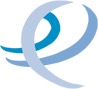 Il/La sottoscritto/a_____________________ ______________________ nato/a a ______________ prov. ____ il __________________Codice Fiscale ______________________________________Numero componenti il nucleo familiare _____________Comune di residenza __________________________ prov. ____Via/Piazza _________________________ n. ______Edificio _____________________ scala ______ interno ___________Telefono ______________________E-mail _______________________________N. identificativo ISEE ORDINARIO________Data di rilascio _______________________data scadenza ____Valore ISEE ORDINARIO _________________________UTENTE DIRETTOCodice cliente __________________Codice servizio _________________Punto Erogazione (PdE)______________Se la fornitura è intestata a soggetto diverso dal richiedente ma appartenente al medesimo nucleo familiare indicare:Nome ______________________ Cognome ______________________nato/a a ______________ prov. ____ il __________________Comune di residenza __________________________ prov. ____Via/Piazza _________________________ n. ______Edificio _____________________ scala ______ interno ___________Codice Fiscale _______________________UTENTE INDIRETTOIndirizzo del condominio se diverso rispetto a quello di residenza:Via/piazza ______________________ n. _____Codice IBAN del beneficiario del bonus (facoltativo) ________________________Denominazione/identificativo condominio _______________________Codice fiscale ________________Codice cliente ________________Codice servizio _______________Punto Erogazione (PdE) _____________Delega (da compilarsi solo se il richiedente di avvale di un delegato per la presentazione della domanda)Il/La Sottoscritto/a _____________________________ __________________________nato/a a ___________________________________________, (prov.______), il _______/______/_________codice fiscale ___________________________DELEGAAlla presentazione della domanda di accesso del Bonus sociale idrico Integrativo per proprio contoIl/la Sig/ra ____________________________ _______________________nato/a a ___________________________________________, (prov.______), il _______/______/_________codice fiscale ___________________________documento di identità __________ n. ______, rilasciato il ___ / ___ / _____ da ____________________________.Si allega copia fotostatica del documento di identità del delegante e del delegato.Firma del delegante ___________________________       Firma del delegato ________________________